Name:			Bell Ringer – Gymnosperm Life Cycle					Date: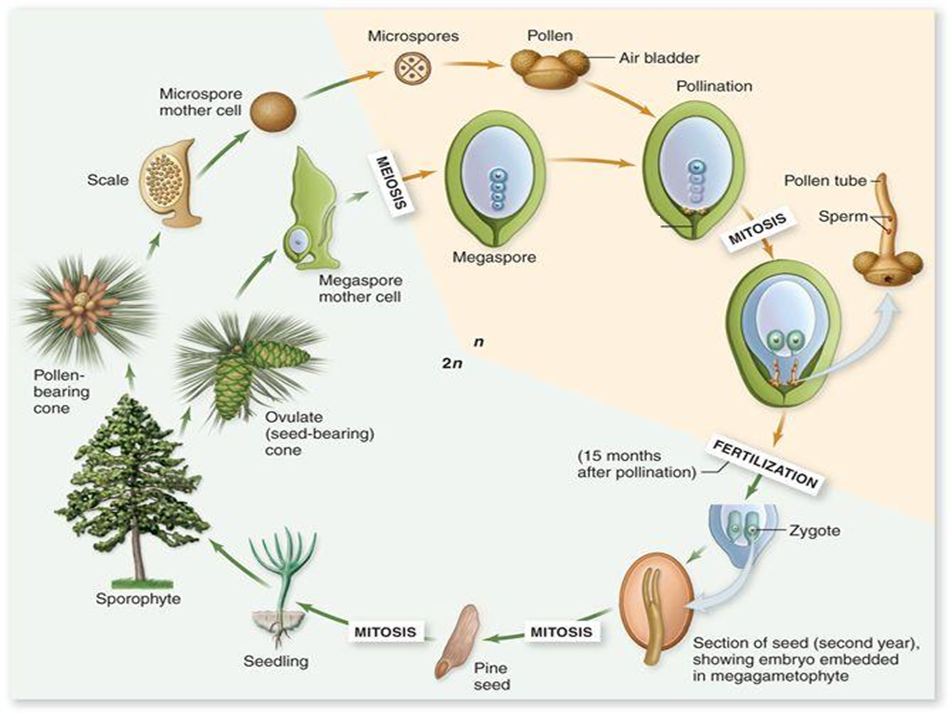 Name:			Bell Ringer – Gymnosperm Life Cycle					Date: